Publicado en Bali, Indonesia el 16/01/2024 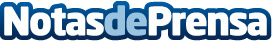 El MĀUA Nusa Penida recibe cinco galardones reafirmando su estatus como resort insular de primer ordenEl MĀUA Nusa Penida de Bali, Indonesia, ha recibido el 'Best Island Resort' otorgado por Exquisite Media, dos galardones en los prestigiosos World Luxury Hotel Awards, tres galardones en los 'World Luxury Restaurant Awards', el 'Sustainability Luxury' en los Hong Kong National Business Awards 2023 y el 'Indonesia Leading Luxury Resort' en los premios Travel Tourism Awards (ITT) 2023/2024Datos de contacto:Sebastien MenesguenDirector General623616208999Nota de prensa publicada en: https://www.notasdeprensa.es/el-m-ua-nusa-penida-recibe-cinco-galardones_1 Categorias: Internacional Turismo Restauración Premios http://www.notasdeprensa.es